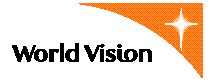 JOB ANNOUNCEMENTWorld Vision is a Christian relief, development and advocacy organisation dedicated to working with children, families and communities to overcome poverty and injustice. World Vision serves all people, regardless of religion, race, ethnicity or gender. Our vision for every child, life in all its fullness. Our prayer for every heart, the will to make it so.World Vision South Sudan (WVSS) is looking for a dynamic person to fill the position WASH Officer to contribute to World Vision South Sudan Strategic Objective of improving health and wellbeing of beneficiary community through improving access to safe water and sanitation, and impacting good behaviour change in hygiene practices in Kodok, former Upper Nile State. Purpose of the Position: To supervise construction works and help facilitate in formation and training of water committees with a view of improving accessibility to safe and sustainable water, and enhancing hygiene and sanitation practices in the project area.MAIN RESPONSIBILITIES:The incumbent will perform the following duties:Oversee and manage the Water and Sanitation Project as per donor guidelines.Develop design plans, working drawings, technical specifications, bills of quantities as per approved standards by the Ministry of Water Resources and Irrigation and the Ministry of Physical Infrastructure.Design infrastructure for all construction works outlined on the project design for the said project using AutoCAD or similar drafting computer software.Prepare tender documents for purposes of soliciting bids/tenders from contractors for the said project.Coordinate community mobilization and sensitization of community on WASH activities under the project.Follow up, inspect and ensure project material are delivered as per specified measurements at field level in timely way, and make follow with you supervisor those not delivered as per requisition.Design, supervise and certify construction of Health clinic/Public health facilities, institutional Latrines and community water filters through labour contracts through liaison with relevant government ministry's technical department and the user community as outlined in the project documents.Liaise with World Vision South Sudan supply chain department in selection of contractors through cost effective ways.Coordinate and supervise implementation works including managing construction contracts per set terms of contract.Under take water quality (microbial, physical and chemical) analysis for new and rehabilitated water sources using portable laboratory water analysis kit, using water quality technical guidelines approved by the government and in liaison with Directorate of Water Supply and Sanitation in the Ministry of Water Resources and Irrigation (MWRI).Undertake training of County Water Department technical staff in liaison with Directorate of Water and Sanitation in MWRI.Under take training of community hygiene promoters on aspects of PHAST and CLTSConduct the CLTS campaigns targeting the beneficiary community.Establish and oversee implementation of systems for efficiently controlling the quality of technical works; closely tracking works progress against payment and work plans, and controlling the quality of the final construction outputs as per donor and user community expectationsEnsure optimal use of financial and capital resources in the project through timely requisitioning of all necessary supplies/contracts for project implementation.Manage construction budgets components to ensure appropriate and efficient use of resources in the project and area of operation.Coordinate community mobilization activities especially on Water supplies construction works with view to ensuring community groups participate in availing labour and locally available construction materials etc. as required.Liaise with beneficiary community and local authorities in the selection of project sites as per requirement of the project design.Represent the organization and actively participate in County or State level WASH Cluster meetings, Planning and coordination meetings.Coordinate day-to-day operation and financial management of the construction works in the field in accordance with the approved project work plan.Coordinate and participate in project startup/project closure workshops, baseline survey and end of Project Evaluation for the project as per project design and within the project implementation deadlines.Prepare project documentation including monthly project reports on implementation/ construction status, intermediate and final narrative reports as per donor requirements and sending them to WASH Sector Advisor and other relevant team members for review/further action within set deadlines.Liaison with WVSS Grants division in tracking project expenditure, reviewing financial reports, and addressing queries related to expenditure in timely manager.Contribute to monthly reports for WASH cluster attention.KNOWLEDGE, SKILLS, ABILITIES AND EXPERIENCE REQUIREDThe following may be acquired through a combination of formal or self-education, prior experience or on-the-job training:Essential: Minimum Diploma in Civil Engineering or Water Resources Engineering or Building Construction.Minimum 3 years’ experience in infrastructure works or in Water and/or Sanitation Project implementation.Experience supervising construction teams/ contractors in water supply and sanitation construction works.Skills in project management, including managing resources, and financial and budget planning.Experience and skills in community mobilization.Skills in community total-led sanitation (CLTS) and Participatory Hygiene and Sanitation Tools Methodology (PHAST) desirable.Skills and experience in conducting water quality analysis using portable water testing kits.Excellent oral and written communication skills in English. Having demonstrated organizational, interpersonal and communication skills; organized, efficient, and able to work long hours to meet deadlines.Willingness to work under pressure in unstable security and remote location with basic necessities a big plus.Required skills:Skills in community total-led sanitation (CLTS) and Participatory Hygiene and Sanitation Tools Methodology (PHAST) desirable.Skills and experience in conducting water quality analysis using portable water testing kitsN.B: This position is open to South Sudanese Nationals Only.HOW TO APPLYInterested persons who meet the above criteria should submit their applications which include the cover letter, together with an updated CV with at least three referees with their telephone contact addressed to The Human Resource Manager, World Vision South SudanApplications can be submitted either online to this email recruitsdno@wvi.org  or hand delivered to World Vision Office in Juba Plot N*1, Block BX 2nd Class, Hai Cinema (next to MTN, Hai Cinema), (Please indicate on all your documents the position you are applying for)Closing date for receiving applications is: April 28th, 2017Please note that only shortlisted candidates shall be contacted and documents once submitted will not be returned to the candidates.The candidate finally selected should comply with the child protection policy applied in the Organization